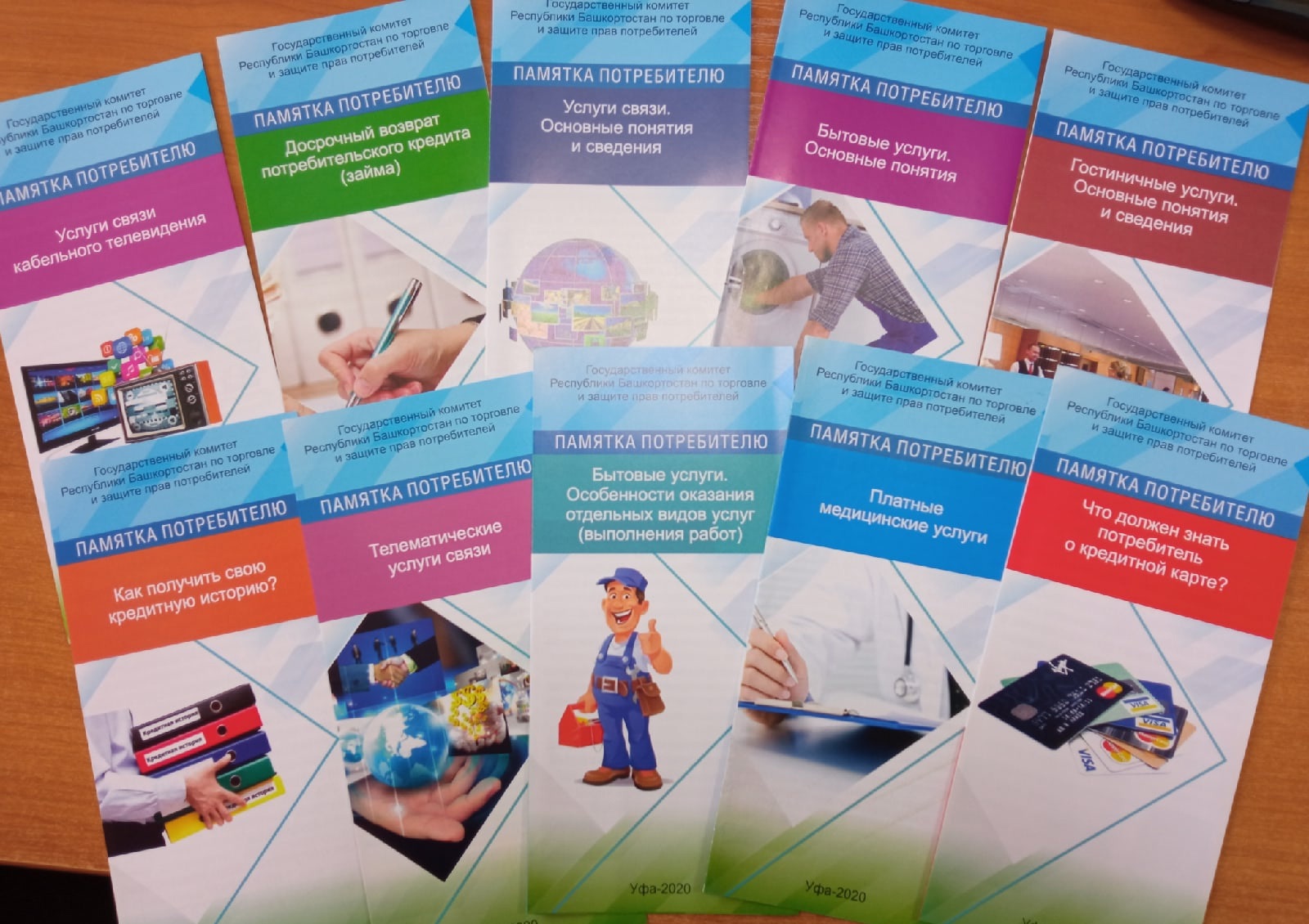 Видеоролики и справочные материалы по вопросам защиты прав потребителейДоступные ссылки для скачивания: 1. Видеоролик - Федеральный закон о потребительском кредите https://trade.bashkortostan.ru/presscenter/video/9425/; 2. Видеоролик - Вам оказали работу или услугу ненадлежащего качества? https://trade.bashkortostan.ru/presscenter/video/9426/; 3. Видеоролик - Защита прав потребителей при покупке товаров в интернетмагазинах - https://trade.bashkortostan.ru/presscenter/video/9427/; 4. Видеоролик - Возврат товара ненадлежащего качества https://trade.bashkortostan.ru/presscenter/video/9428/; 5. Справочник потребителя https://trade.bashkortostan.ru/documents/active/352493/; 6. Буклеты - https://trade.bashkortostan.ru/activity/16538/ 6.1.Услуги подвижной (сотовой) связи https://trade.bashkortostan.ru/documents/active/352490/; 6.2.Счет эскроу. Что нужно знать покупателю квартиры в новостройке? - https://trade.bashkortostan.ru/documents/active/352486/; 6.3.Что следует знать о кредите? https://trade.bashkortostan.ru/documents/active/352485/; 6.4.Кредитная история заемщика: вопросы и ответы https://trade.bashkortostan.ru/documents/active/352483/; Администрации муниципальных районов и городских округов Республики Башкортостан 6.5.Микрофинасирование: вопросы и ответы https://trade.bashkortostan.ru/documents/active/352482/; 6.6.Потребительский кредит: вопросы и ответы https://trade.bashkortostan.ru/documents/active/352481/; 6.7.Что должен знать потребитель о гарантийном ремонте товара? https://trade.bashkortostan.ru/documents/active/352479/; 6.8.Что должен знать потребитель о гарантийном сроке? https://trade.bashkortostan.ru/documents/active/352478/; 6.9.Как составить и направить претензию? https://trade.bashkortostan.ru/documents/active/352477/; 6.10. Основные термины законодательства в области защиты прав потребителей –https://trade.bashkortostan.ru/documents/active/352476/. 7. Памятки - https://trade.bashkortostan.ru/activity/1868/: 7.1.Потребительский кредит. Вопросы и ответы https://trade.bashkortostan.ru/documents/active/352475/; 7.2.Услуги подвижной (сотовой) связи https://trade.bashkortostan.ru/documents/active/352474/; 7.3.Счет эскроу. Что нужно знать покупателю квартиры в новостройке? – https://trade.bashkortostan.ru/documents/active/352473/; 7.4.Что следует знать о кредите? https://trade.bashkortostan.ru/documents/active/352472/; 7.5.Кредитная история заемщика: вопросы и ответы https://trade.bashkortostan.ru/documents/active/352469/; 7.6. Микрофинасирование: вопросы и ответы https://trade.bashkortostan.ru/documents/active/352468/; 7.7.Что должен знать потребитель о гарантийном ремонте товара? – https://trade.bashkortostan.ru/documents/active/352446/; 7.8.Что должен знать потребитель о гарантийном сроке? https://trade.bashkortostan.ru/documents/active/352444/; 7.9.Как составить и направить претензию? https://trade.bashkortostan.ru/documents/active/352441/;7.10. Основные термины законодательства в области защиты прав потребителей  https://trade.bashkortostan.ru/documents/active/352439/ .С вышеуказанными материалами можно ознакомиться на официальном Интернет сайте Министерства торговли и услуг Республики Башкортостан: https://trade.bashkortostan.ru/.